Programme d'Etudes à l’Etranger 2017-2018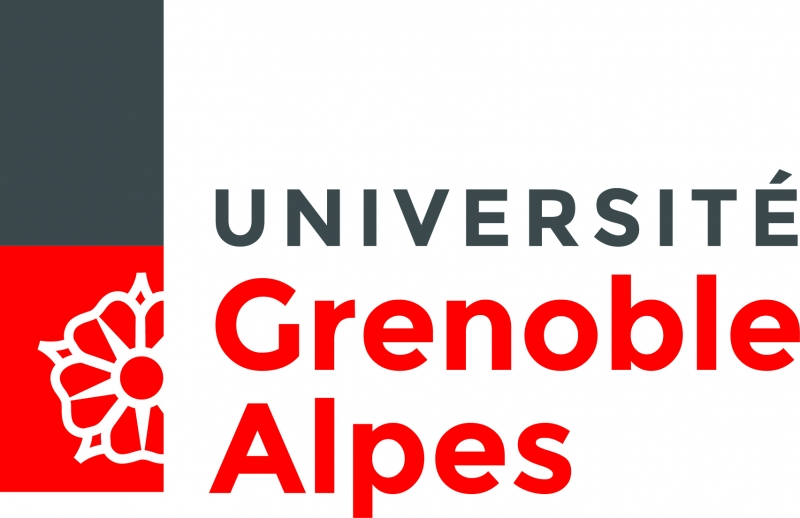 Université d'Accueil :________________________________________Nom : ___________________________ Prénom : __________________________Né(e) le : _________________________  à _______________________________N° Carte d'étudiant : __________________Filière en 2016-2017_______________Inscrit dans une formation d’enseignement supérieur en Rhône-Alpes depuis : ____Validation des études envisagées en 2017-2018 (Année/Mention/Parcours, ex : L3/Chimie/Génie des Procédés) : _____________________________Programme de cours :Avis du responsable de la filière de l’année de L3_____________________________              ____________________________________________________________________Date : ______________________Signature : _______________________________Sigle de l'unité d'enseignementTitreCrédits dans l’université partenaire (et ECTS)